My Work in the Light of Herbert and Marianne BrünFall 2014 Series by Local & Visiting Artists/ ActivistsThe Herbert Brün Society & the School for Designing a Society are excited to offer their new joint venture this Fall 2014.  National, international and local artists/activists -- former students of Herbert or Marianne Brün -- will be offering interactive presentations to talk about their work & the influence of Herbert or Manni on it.  Susan Parenti, composition, language, teaching and performance as means towards social change, SDaS	              Ya’aqov Ziso, composer, anarchivist, agitating organizer in projects towards social change,   122 Franklin St., Urbana, Thursday, Dec. 4, 7-9p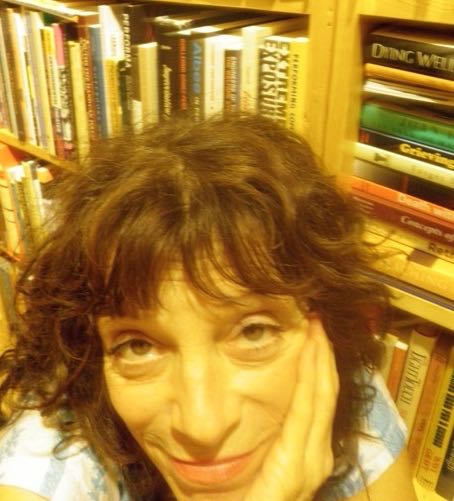 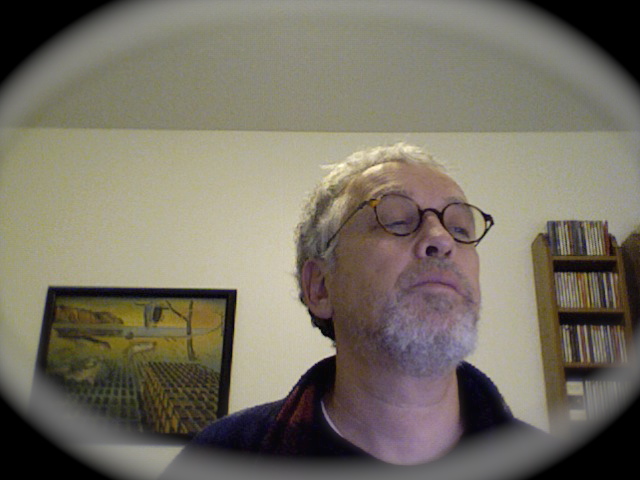 Next Presenter:Patrice Repar, UNM, Albuquerque, New Mexicocomposer, healthcare activist 					Dec .11Presentations will be on Thursdays, 7-9p, at the Herbert Brün House,122 Franklin Street, Urbana  Interactively--live at the Herbert Brün House:attend a single presentation (suggested $12*)Non-interactively, view only (Q&A at the end of the presentation):attend a single streaming online presentation (suggested $8*)No one turned away for lack of funds: Pay What You Canhttp://inthelightof.bpt.meRevenues from these series will reimburse travelling expenses of our visiting presenters, and ongoing projects at the Herbert Brün Society